Name  ___                                          ________________  Date  ____________  Period__________Lesson Title: Genetically Modified FoodsStudent objectives: Students will assess and evaluate the utilization of genetically modified organisms by the food industry.Essential standards: 3.3.2 Summarize how transgenic organisms are engineered to benefit society.Check off each task as you complete it._____		Part One:  Opener…..Complete this sentence…           “My thoughts about GMO’s are……”_____		Part Two:  Watch the first video about GMO’s.  		Title of Video ______________________________________________________________________________________		Write down facts from the video that will help you decide if GMO’s should be used.  Only list facts, rather than opinions._____				List of Facts		*		*		*_____ 		Part Three:  Gathering more facts to form your opinion.Go to the class weebly and watch the videos posted about GMO’s.  Write the title of each video.   As you watch the videos, bullet note key ideas.  As you do this…. Begin to form your opinion about GMO’s.  Video Name:_______________________________________________________		List of Facts		*		*		*		*		* Video Name:_______________________________________________________		List of Facts		*		*		*		*		* Video Name: _______________________________________________________		List of Facts		*		*		*		*							OVERVideo Name: _______________________________________________________		List of Facts		*		*		*		*		*Video Name: _______________________________________________________		List of Facts		*		*		*		*		*________     Part Four:  Classwork/ Homework Community  DebateThen, Survey 10 people using the following questions. ( so each of the questions should have 10 tally marks on the row)Assessment and Follow up activity….Students should combine the class data on a spreadsheet and as a class create a graph that shows the responses to the above questions.Have students form groups of 3-4 students of those who have similar viewpoints.  Each group should make a 60 second Public Service Announcement video, Billboard poster or pamphlet with a catchy slogan, that shows your view on the Genetically Modified Organism debate.Students should complete the “After our debate, my thought are . .part of the graphic organizer using complete sentences.Finally, students should summarize how genetically modified organisms are used to benefit society in the final block of the graphic organizer.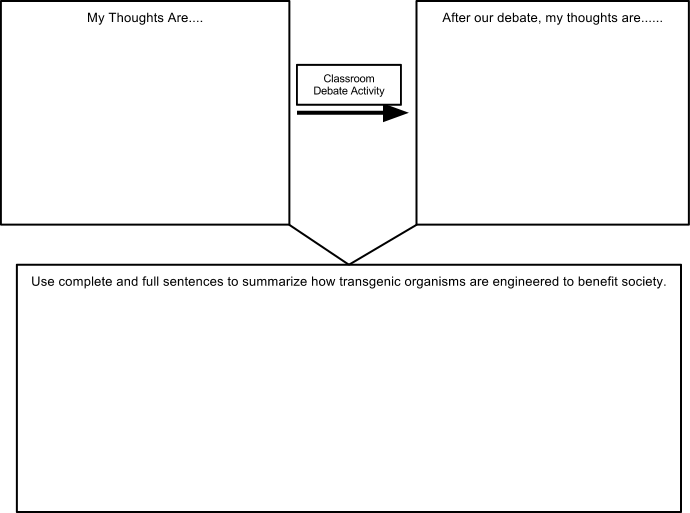 YesNoUnsureHave you ever heard of GM foods?Have you eaten GM foods?Do you believe that GM foods are harmful to your health?Do you believe GM foods are harmful to the environment?Do you believe that there is an ethical issue regarding GM crops?